Tall Pines Quilt Guild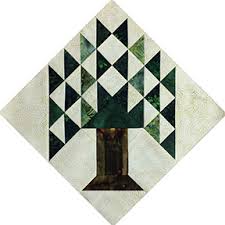 Publisher: Diane Carrington Volume Number 117 Issue Number 116Sunshine and ShadowsWe wish a speedy recovery to Jesse Grant who recently had surgery.  We will miss you Betty.  Love and Prayers to your family.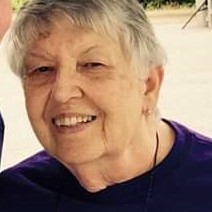 Treasurers Report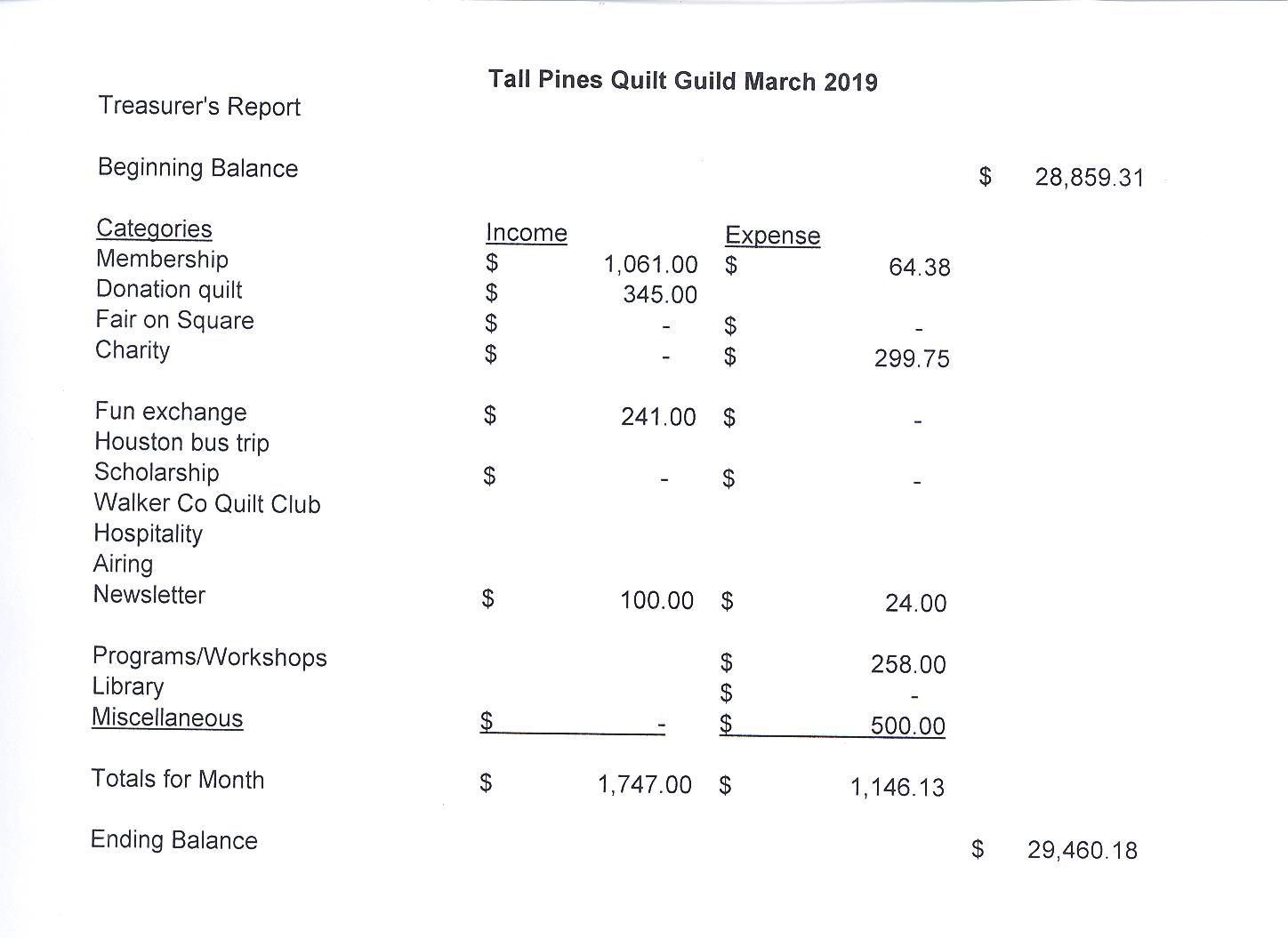 Tall Pines Quilt Guild Minutes of MeetingTall Pines Quilt GuildMeeting MinutesApril 1, 2019University Heights Baptist ChurchPresident, Martha Wilson, called the meeting to order, welcomed members and guests and recognized April birthdays.The March minutes were printed in the newsletter. Ashley Buehring made a motion to accept the minutes as printed.  Dee Ross seconded the motion.  Motion passed.Kay Ohendalski provided the treasurer’s report for members’ review.Cathy Wilson reported that there were 58 members present tonight, 8 visitors and 2 new members. Rhonda Lynch announced that the 4-H sewing club has completed their first year with 14 girls attending.  Some of the girls showed their quilts.  Their quilts were shown and judged at the Walker County Fair.  Several ribbons were won.  A new club will start up in October.Diane Carrington reported that the quilt show at the Walker County Fair was a huge success with 70 quilts displayed this year.  She also announced all the winners.  Congratulations to all!Martha Wilson gave a report on the Veterans Muster, the silent auction made $1,000 for the museum.The donation quilt drawing will be held on May 4th.  Tickets are still available.  Return your money and/or tickets by April 20th to Fabric Carousel.  Remember to bring your recyclable plastics for the Lion’s Club. Door prizes were awarded and fun exchange tickets were drawn.  Congratulations to the winners.#7 was drawn for the UFO.Ann Gilmore told about upcoming programs and about a Saturday sampler that will begin on April 6th.  The initial cost is $20 and $5/mth for fabric afterwards.  You will need 1 3/4 - 2 yards of white background fabric.  The class will begin at 9 AM at Fabric Carousel.Tonight’s program featured a trunk show by Dena Rosenberg.Committee reports were given.Kelli Anne Langley hosted Show and Tell.The next Executive Board meeting for all officers and committee chairs will be April 8, 2019, at 5:30 PM at Fabric Carousel.  Anyone is welcome to attend. There being no further business, the meeting was adjourned.   Nuts about Bolts,,Elaine Robinson, Secretary

 MembershipIf you have not picked up a new membership directory, it is available to pick up at each meeting and I will leave some with Doris at Fabric Carousel.  It is also updated each month on the Tall Pines website.There are currently 115 members in the guild.  At the April meeting, we enjoyed the company of 60 members, 8 visitors, and 2 new members.  Please join me in welcoming our newest members!Lynn Downing3341 FM 946NOakhurst, 77359Home: 936-377-3189Cell: 936-327-1756BD: June 17Spouse: Boblmdown58@gmail.comDebbi Kiersz (rhymes w. 'Sears')96 Hilltop RdHuntsville, 77320Cell: 281-382-1258BD: October 31Spouse: Timdebkiersz@aol.comPrograms  UpdatesD-Ann Gilmore, Program ChairmanMay 6 – Sherry Mark with Loft Supply will give a presentation on the importance of batting you use in your quilt and the various choices you have available.  There will not be a workshop.  Please remember to bring No. 7 on your challenge list.June 3-4 – Debby Walters and her daughter Kim Buchmann will give us a mother daughter trunk show from the many quilts they have made over the years.  There will be a 2-day workshop on Designing with Strips and Curves using Louisa L. Smith’s templates.Fun ExchangeJen Kingwell layer cake – Pam RayLayer cake and yardage for kid’s quilt – Susan CraigQuilt squares and fabric – Helen BelcherDouble wedding ring templates – Lynda MuzykaDoor PrizesFat quarters and Sarong – Jo R.Book and Pincushion – Lynda MuzykaPattern and Pincushion – Nancy NelsonShow and TellKelli Langley – cross-stitchesGrettle Payne – Doggone It and Meet Me at the CourthouseMartha Wilson – Mini yo yo quiltDee Ross – Aggie quiltHelen Cook – 4 quiltsKay Ohendalski – Posies quiltWendy Salsbery – 3 charity quiltsD-Ann Gilmore – Lola the LlamaDorothy Wolverton – Fierce Ladies Mini quiltKathy Perry – Jungle SongsBarb Edmondson – TablerunnerVirginia Cooper – Seth’s FarmAshley Buehring – hexiesCathy Wilson – Baby quiltBee NewsCharity BeeThe next Charity Bee is on Tuesday, April 16, at Fabric Carousel, beginning at 9:30 am.  For the Food Bank at the April guild meeting, we collected $30, bringing the YTD total to $143!  There are several HUGs (quilts) that are pinned and ready for quilting/finishing.  They are located in the white laundry basket under the clock in the Fabric Carousel workroom.  If you need one prepared for a longarm, please let me know and we will fix you up!  As a reminder, Charity Bee collects Fabric Carousel fat quarter wrappers and Hobbs batting UPC labels.  Still hoping that every member of the guild will complete at least one HUG for the year.  This could really increase our donations to our charitable recipients!!  We also donate baby bibs, adult bibs, baby burps, crocheted baby beanies, baby blankets, walker caddies, adult lap quilts (for the wheelchair bound), as well as HUGs of all sizes.  A big "thank you" to all who participate! Cut-upsCut Ups will meet on the 2nd and 4th Friday each month at the Fabric Carousel.  All are Welcome.  Bring your quilting problems for lots of advice and help from your friends.  Bee starts around 10 and lasts all day.Embroidery Bee We meet on the third Saturday of the month at 11 AM, at the Ohendalski building, next door to the Chicken place across from the mall.  1425 Brazos Dr.  Contact Susan Craig for info.  436-14892019 County FairThank you to all the participants and a special thank you to Doris Collins/Fabric Carousel who sponsored the event.  Also Helen Belcher for all your help and information. It was a wonderful event.Best of Show – Rennie Bauer		Civil War SamplerJudge’s Choice – Janis Voldbakken 	Free Range Hippy ChicksJunior Division 1st Place – Zoe Clark2nd Place – Emma Ainsworth3rd Place – Callie LynchWall Quilts Category 11st Place – Dorothy Wolverton2nd Place – Virginia Wilson3rd Place – Jean BradleyWall Quilts Category 21st Place – Randi Clower2nd Place – Nancy Pasket3rd Place – Becky NicholsWall Quilts Category 31st Place – Virginia Cooper2nd Place - Jean Bradley3rd Place – Tasha FrySmall Quilts Category 11st Place – Janis Voldbakken2nd Place – Virginia Wilson3rd Place – Jean BradleySmall Quilts Category 21st Place – Dorothy Wolverton2nd Place – Grace Burzynski3rd Place – Rennie BauerLarge Quilts Category 11st Place – Virginia Wilson2nd Place – Rennie Bauer3rd Place – Diana HunzikerLarge Quilts Category 21st Place - Dorothy Wolverton2nd Place – Rennie Bauer3rd Place – Randi ClowerHand Quilted1st Place – Rennie Bauer2nd Place – Donna Hoffman3rd Place – Lauren GardnerHand Applique/Hand Embroidery1st Place – Kay Ohendalski2nd Place – Jean Bradley3rd Place Diane Carrington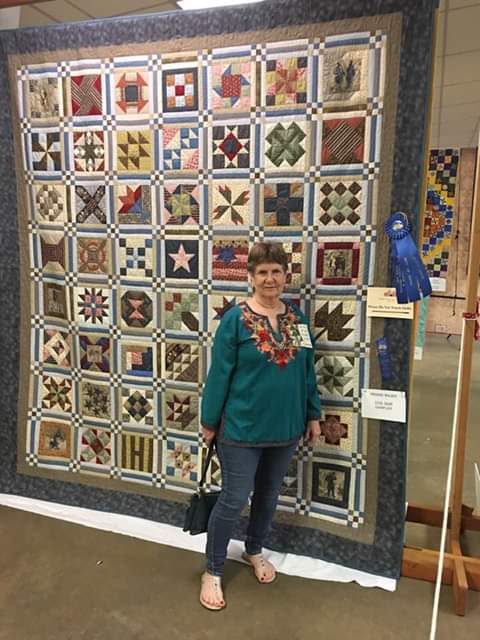 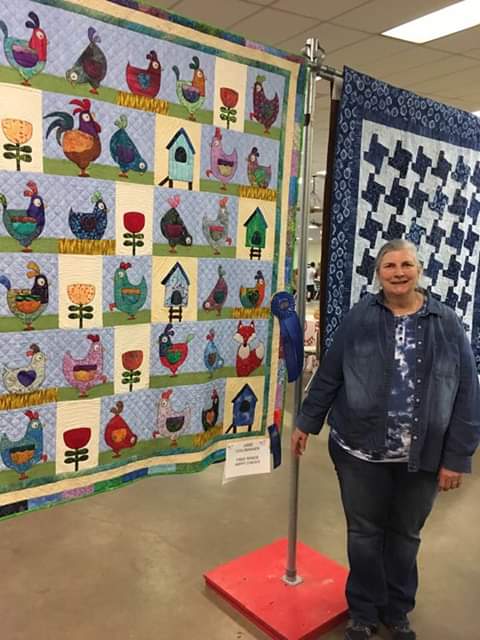 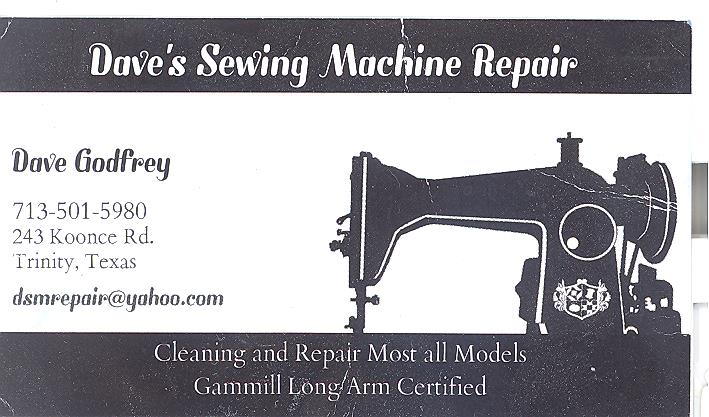 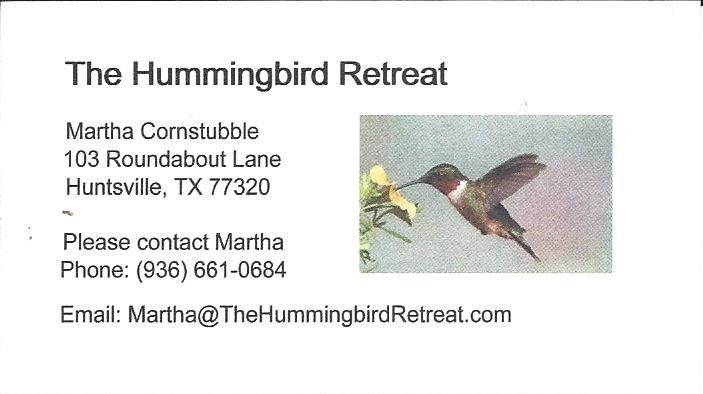 Newsletter ad prices are:$5.00 a month or $50.00 per year for a business card size advertisement. $10.00 a month or $100.00 per year for a 3.5” x 4.5” size advertisement. $18.00 a month or $180.00 per year for a one-half page advertisement.$36.00 a month or $360.00 per year for a full page advertisement.  Member ads are free and will run for one month per requestTall Pines Quilt GuildP.O. Box 7272Huntsville, Texas 77342-7272Tall Pines Quilt Guild Meeting		                              Guild Calendar Reminders	You are invited to join us the first Monday of			May 6, 2019 6:30 PM Guild Meeting	 each month.  The guild has a variety of			              April 16, 2019 Charity Bee programs, nationally known speakers,				Meeting Reminders:	 workshop and charity projects.  				              	 Bring Show and Tell Items	We meet at the University Heights Baptist Church		               Bring money for Food Bank	 2400 Sycamore Ave.  				                            	 UPC Labels from Hobbs batting	Park in the back lot off Palm Ave. 				               FQ Bands from Fabric CarouselRefreshments are served at 6:30PM				 For Charity Bee			 and the meeting starts at 7 PM.		     		                Visit the web site @ www.tallpinesquiltguild.com	    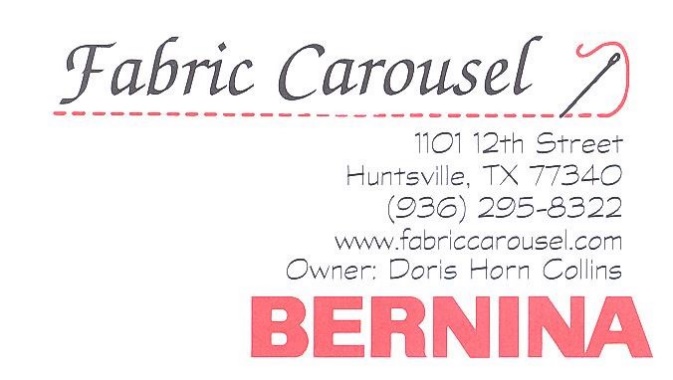 April 2019 Whisperings from theFrom the PresidentHappy Easter!Hope you find all the eggs and win the prize.  Monday's meeting was very enjoyable and we enjoyed a packed house!  I was able to take the workshop on Tuesday to make the Seven Sister's block.  The block goes together easily and the seams are precise, but that means you have to cut it right the first time.  I did a little  re-cutting, but everyone's block was beautiful.  Mostly all of us were able to finish at least one block.Currently there are no pending events coming up soon.  The Fair on the Square will be in October so be thinking of things to make and sell at the show.  We will probably be holding our sale inside Fabric Carousel  like we did last year.I am very saddened to hear of the passing of Betty Bell.  She has been a constant in the Guild since I became a member.  Her humor and sweetness will be missed! Martha Wilson